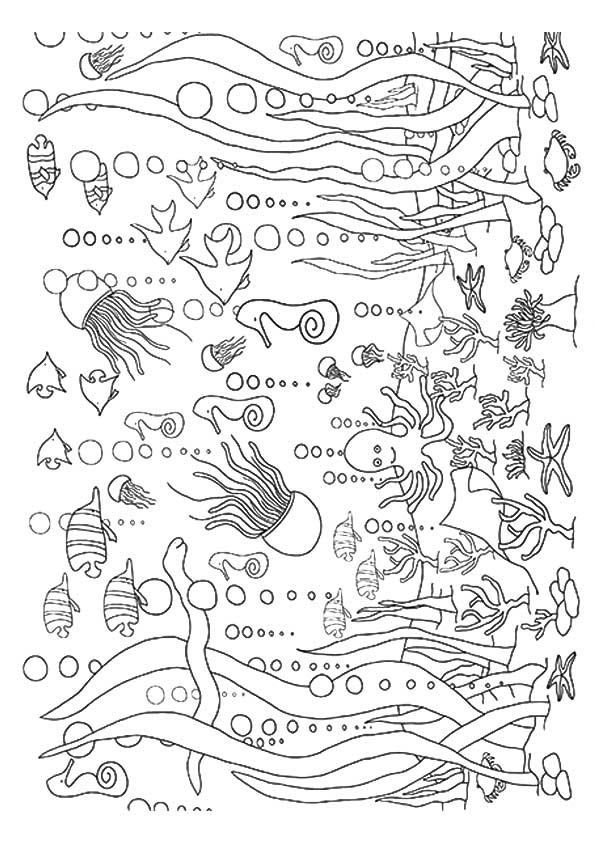 Instructions: Use the Powerpoint on the school blog to take your virtual school trip. The pages in this book are to support the activities in the presentation. The numbers inside a coloured box match up with the slides in the presentation – just look for the same number and same colour!There is no pressure to complete all of the activities – pick and choose which ones you are the most interested in!	Part 1:  Checklist (Planning and Organisation)You’ll need to remember a lot of things on the school trip. Why not draw a picture of yourself holding everything you need?		Part 2: TicketsTo get into the aquarium, we need a ticket. The cashier has asked you to design your own!​•Checklist for success:​       - the name of the aquarium (be creative)​       - the price of the ticket (not too expensive!)​       - the date of your tripFront: Back:		Part 3: Design your own coral reefTake a look at the coral reef camera and think about everything you’ve learned about the ocean. What kind of creatures would live on your coral reef? 		Part 4: Penguins		Choose the correct habitat for the penguins. Think about everything you’ve learned about these animals and why the habitat you choose is the most suitable. Can you think of animals that could live in the other habitats?		Plastic in the Ocean		Use the link below to answer the questions:https://www.deepseaworld.com/blog/deepseaworld/conservation-in-scotland/Roughly how many years does it take plastic to decompose?
__________________________________________________What kind of things can have a devastating impact on ocean pollution?How much plastic is found in the ocean each year?What are some things people think you can recycle? Can you recycle these things?		Gift Shop		Look at the prices below and add up the prices of the items you would like to buy.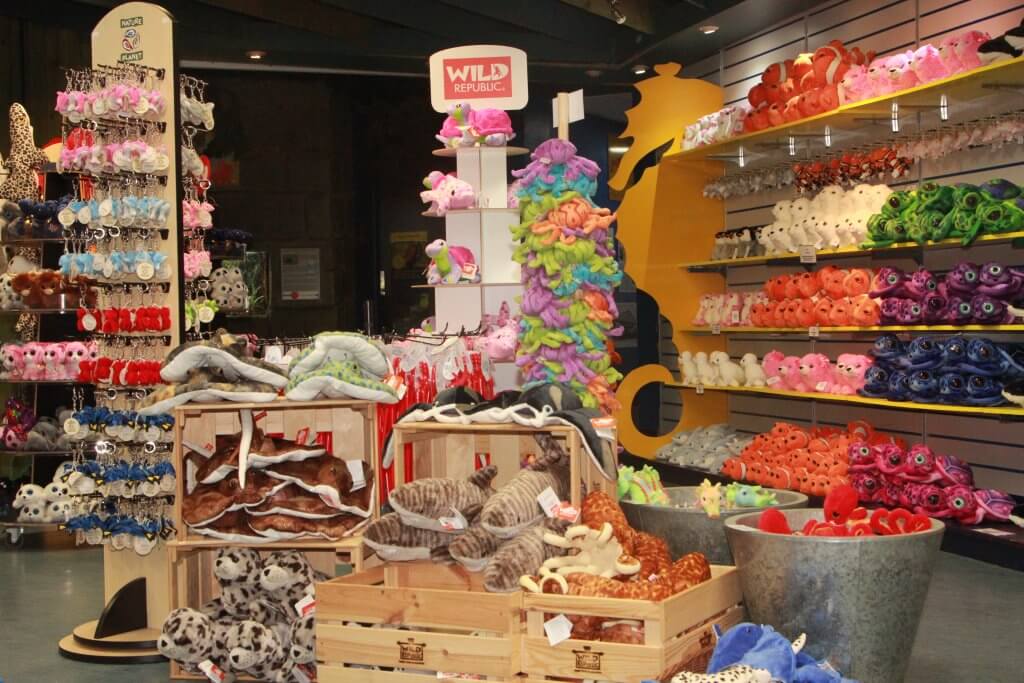 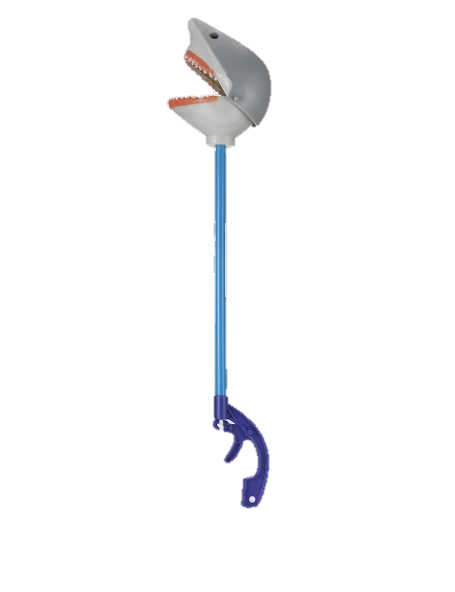 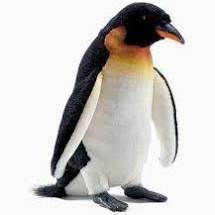 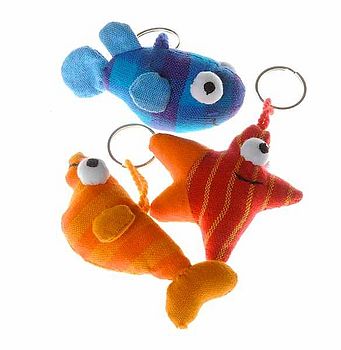 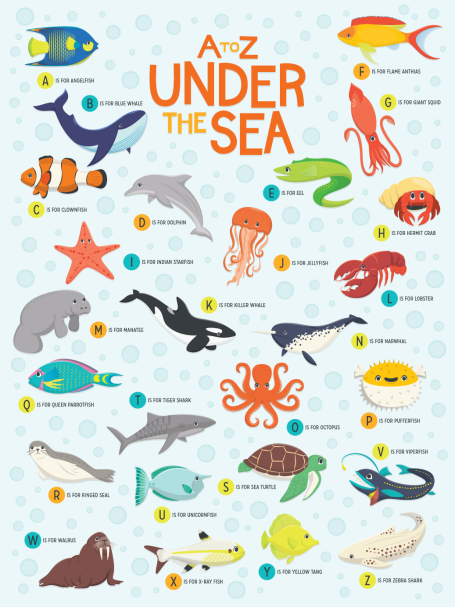 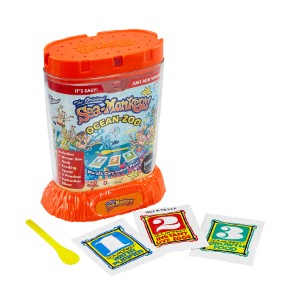 	Report Writing	Now we're back from our trip, it's time to present what we learned!​ You can do this in any way you like – it could be a report, newspaper article, comic strip, poster.​Checklist for success: ​- a fun title​- your favourite part of the virtual trip​- two facts you learned​- pictures of some things you saw​Extra room for report writing if needed!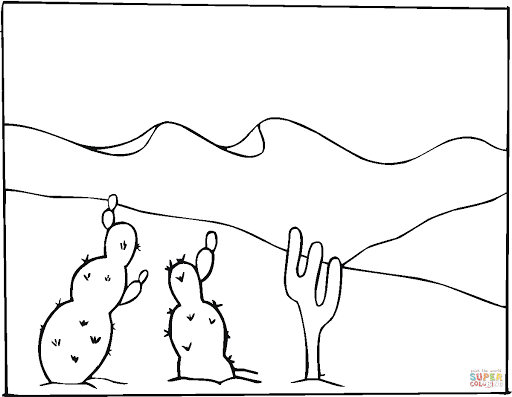 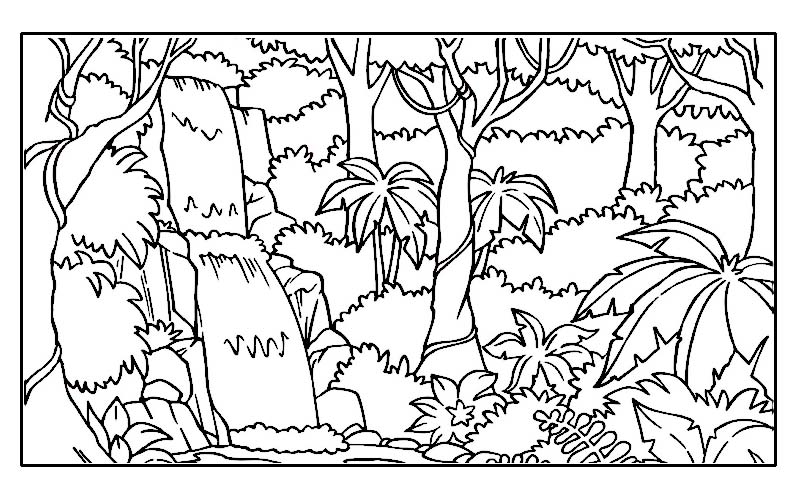 Habitat 1: Lots of sandNot very much rain or waterVery hotHabitat 2: Lots of treesRains every day of the yearCan be hot 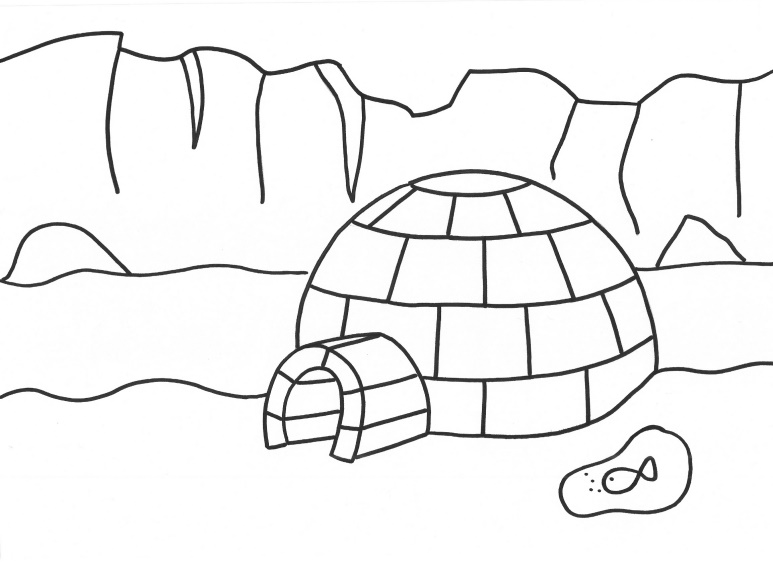 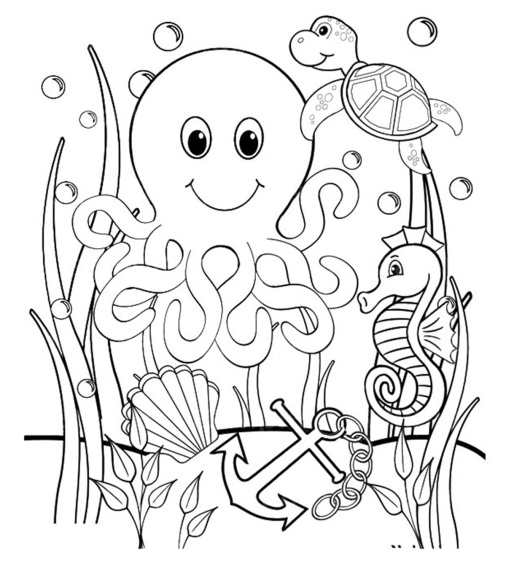 Habitat 3: Lots of ice and snowWater nearby with fishColdHabitat 4: Under the waterLots of big predatorsSandy ocean floor